Enrollment FormName of Business: _____________________________________________________________________Business Office Address: ________________________________________________________________Contact Name:  ________________________________________________________________________Contact Phone Number: _____________________________ Mobile: _____________________________Website address: ______________________________________________________________________Number of Locations:  ________________________Number of Employees: ________________________When would you like to start your online store: ________________________Carriage House Online StoresCarriage House Online StoresNo CostNo InventoryCustom Selection of ApparelWeb Development IncludedYour Logo Pictured on ItemsNo CostNo InventoryCustom Selection of ApparelWeb Development IncludedYour Logo Pictured on ItemsPrompt DeliveryDelivered DirectlyFlat Fee ShippingLinks Right from Your WebsiteGift Certificates for Incentives Prompt DeliveryDelivered DirectlyFlat Fee ShippingLinks Right from Your WebsiteGift Certificates for Incentives 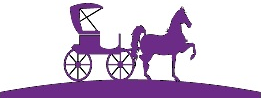 